Korzenie Dodają Mi Skrzydeł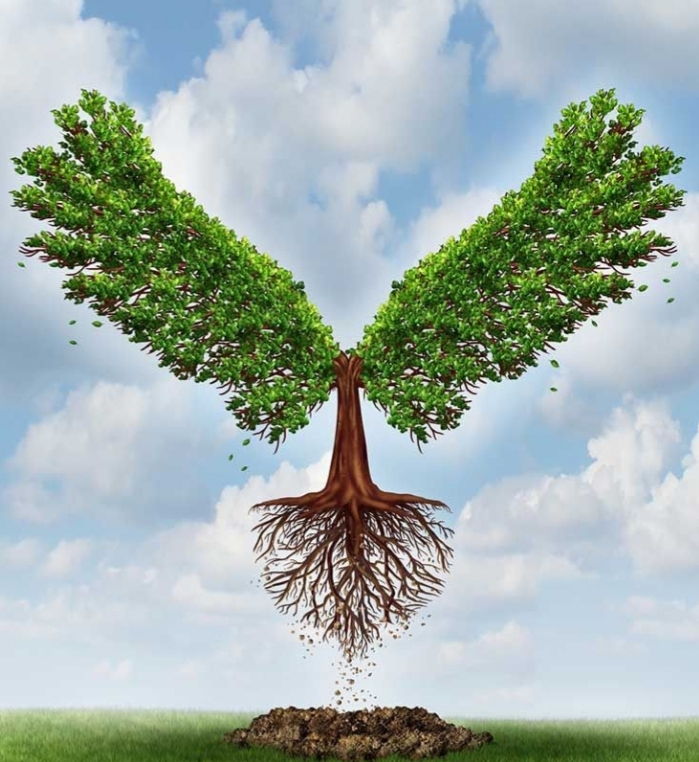 PRZEDSTAW SIĘNapisz swoje imię i nazwisko. Czy wiesz co oznacza Twoje imię, skąd pochodzi i z jakiego języka się wywodzi? A może w Twojej rodzinie to imię jest związane z kimś szczególnym i  jest przekazywane z pokolenia na pokolenie? ________________________________________________________________________________________________________________________________________________________________________________________________________________________________________________________________________________________________________________________________________________________________________________________________________________________________________________________________________________________________________________________________________________________________________________________________________________________Kiedy i gdzie się urodziłeś?________________________________________________________________________________________________________________________________________________________________________________________________________Czy masz rodzeństwo? Opisz je krótko.____________________________________________________________________________________________________________________________________________________________________________________________________________________________________________________________________________________________________________Gdzie był twój pierwszy dom?  Jakie masz najwcześniejsze wspomnienia związane z domem?________________________________________________________________________________________________________________________________________________________________________________________________________________________________________________________________________________________________________________________________________________________________________________________________________________Czy pamiętasz ulubioną kołysankę lub piosenkę?________________________________________________________________________________________________________________________________________________________________________________________________________RODZINASkąd pochodzą Twoi rodzice? (kontynent, kraj, województwo/stan, miejscowość)                                     Tu możesz  zamieścić zdjęcia rodziców albo wykonać rysunek.____________________________________________________________________________________________________________________________________________________________________________________________________________________________________________________________________________________________________________Przedstaw swoich rodziców. Czy znasz ciekawe fakty z ich dzieciństwa?____________________________________________________________________________________________________________________________________________________________________________________________________________________________________________________________________________________________________________________________________________________________________________________________________________________________________________________________________________________________________________________Do kogo z rodziny jesteś podobny? A może odziedziczyłeś po nich jakieś cechy, zainteresowania, talent?________________________________________________________________________________________________________________________________________________________________________________________________________________________________________________________________________________________________________________________________________________________________________________________________________________Kto jako pierwszy z twojej rodziny przybył do kraju, w którym obecnie żyjesz? Z jakiego kraju przybyli twoi przodkowie?____________________________________________________________________________________________________________________________________________________________________________________________________________________________________________________________________________________________________________Przedstaw swoich przodków. Co sprawiło, że postanowili wyemigrować? W jaki sposób tu dotarli? Gdzie mieszkali na początku? Jakie znali języki? ____________________________________________________________________________________________________________________________________________________________________________________________________________________________________________________________________________________________________________________________________________________________________________________________________________________________________________________________________________________________________________________________________________________________________________________________________________________________________________________________________________________________________________________________Miejsce na zdjęcia/ rysunki przedstawiające pierwszych przybyszów.Gdybyś mógł zapytać o coś swoich przodków, co by to było?________________________________________________________________________________________________________________________________________________________________________________________________________________________________________________________________________________________________________________________________________________________________________________________________________________Kim są/ byli Twoi dziadkowie. Czy miałeś okazję spotkać się z nimi?________________________________________________________________________________________________________________________________________________________________________________________________________________________________________________________________________________________________________________________________________________________________________________________________________________Opowiedz najciekawsze fakty dotyczące twojej rodziny. Jakie święta obchodzicie w domu? Czy kontynuujecie tradycje pochodzące z domu twoich rodziców? Czy spożywacie potrawy z kraju pochodzenia rodziców? (zdjęcia, rysunki)____________________________________________________________________________________________________________________________________________________________________________________________________________________________________________________________________________________________________________________________________________________________________________________________________________________________________________________________________________________________________________________________________________________________________________________________________________________________________________________________________________________________________________________________________________________________________________________________________________________________________________________________________________________________________________________________________________________________________________________________________________________________________________________________________________________________________________________________________________Czy klimat kraju pochodzenia rodziców jest taki sam, a może się różni od klimatu kraju, w którym obecnie żyjesz?____________________________________________________________________________________________________________________________________________________________________________________________________________________________________________________________________________________________________________Jakim językiem posługują się mieszkańcy kraju, z którego pochodzą Twoi rodzice?________________________________________________________________________________________________________________________________________________________________________________________________________Przybliż jedno ze świąt/ tradycji, które są obchodzone w kraju pochodzenia rodziców.____________________________________________________________________________________________________________________________________________________________________________________________________________________________________________________________________________________________________________Opisz krótką historię lub interesujący fakt, o którym dowiedziałeś się podczas tworzenia tego albumu.____________________________________________________________________________________________________________________________________________________________________________________________________________________________________________________________________________________________________________________________________________________________________________________________________________________________________________________________________________________________________________________________________________________________________________________________________________________________________________________________________________________________________________________________Na Mapie świata zaznacz kraj pochodzenia rodziców.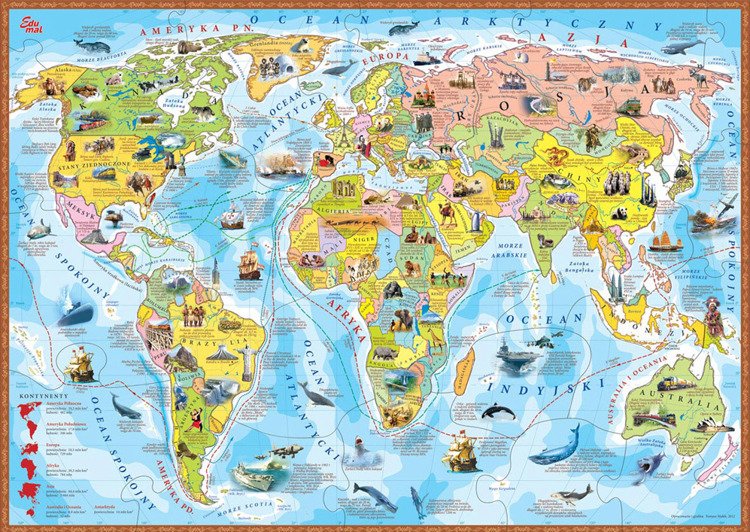 Stwórz Drzewo Genealogiczne Twojej rodziny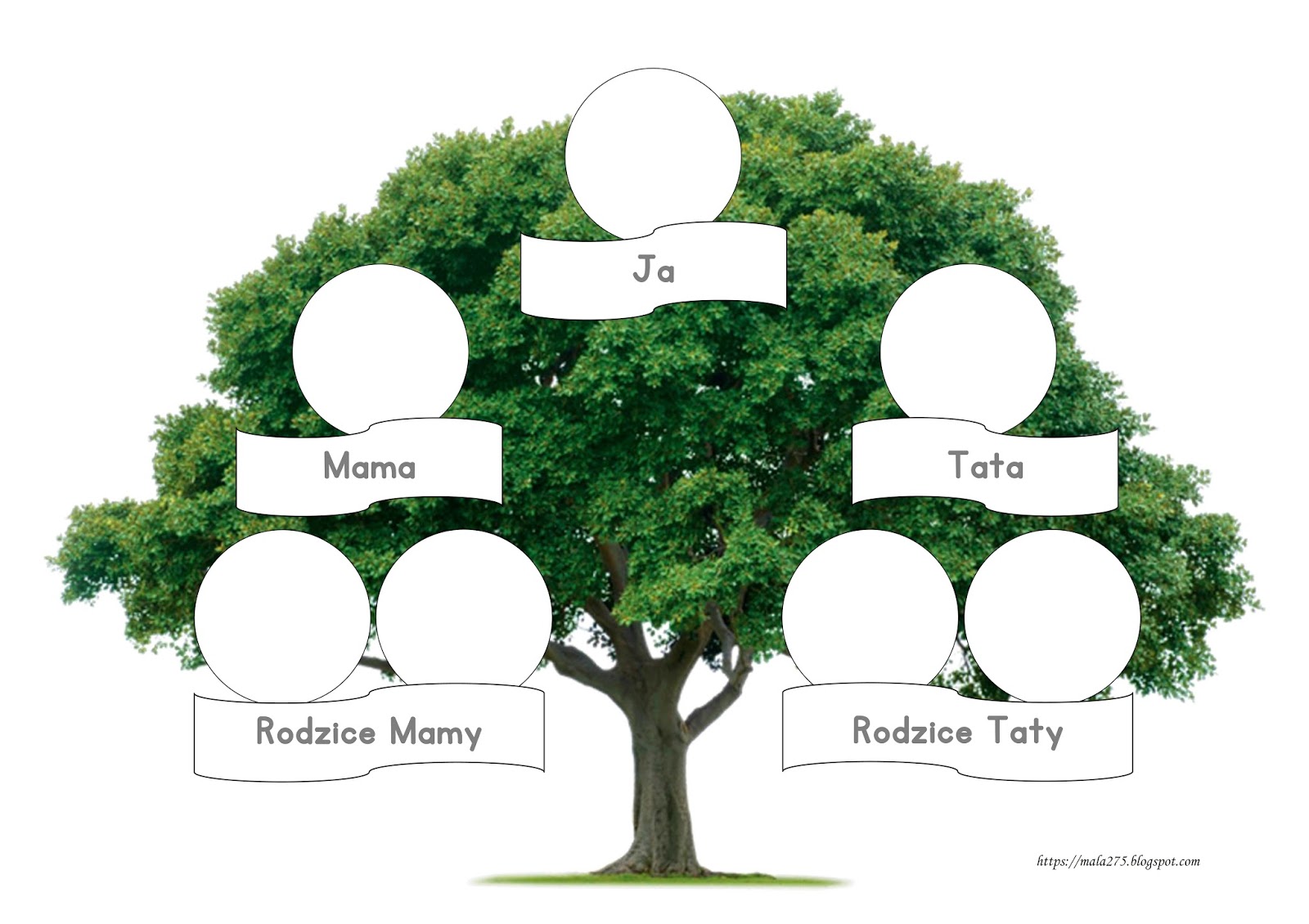 